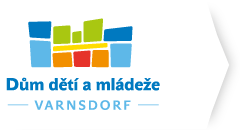                           Vás srdečně zve na         Pololetní šachový turnaj mládeže    Termín : pátek 31. 1. 2020Místo konání : DDM Varnsdorf Otáhalova 1260 Varnsdorf 40747 Vedoucí soutěže : Václav HalbaHlavní rozhodčí : Tomáš TrejbalRozhodčí : Jakub Spyrka, Václav PaulusKategorie : Dívky a chlapci r. 2003-2006,2007-2010,2011 a mladší hrají v jednom společném turnajiHrací systém : 7-9 kol švýcarským systémem dle pravidel FIDE s českou modifikacíHrací tempo : 2x12 minut + 5 vteřin za každý provedený tahČasový rozvrh : 8.00-8.45 prezence                            8.45 - 8.55 zahájení turnaje a losování                            9.00 - 1.kolo                            14.30 - předpokládaný konecVklad : 40 KčCeny : pohár pro celkového vítěze, medaile a diplomy pro první 3 v každé kategoriiUzávěrka přihlášek : 30. 1. 2020 v 17.00,resp.do vyčerpání kapacity hracích místností (max. 38 hráčů!!!) na e-mail : halbavdf@centrum.cz nebo tel. 722 637 127GDPR : přihlášením do turnaje zákonný zástupce účastníka dává souhlas se zpracováním osobních dat nutných pro zápočet turnajů na LOK a další prezentaci výsledků, taktéž dává souhlas s pořízením jeho fotografií, jejich uchování a prezentaci pro potřeby pořadatelů a sponzorůOstatní : nutno si vzít přezůvky                drobné občerstvení zajištěno zdarma                zájemci, kteří se dostaví bez omluvy  po nalosování 1. kola, nebudou do turnaje vpuštěni 